Piątek 26.06.2020r.Temat kompleksowy: Wakacje 1. Wykonaj z rodzicami kaktusa .a) odrysuj swoją dłoń na zielonej kartce, następnie wytnij ją i ozdób według swojego uznania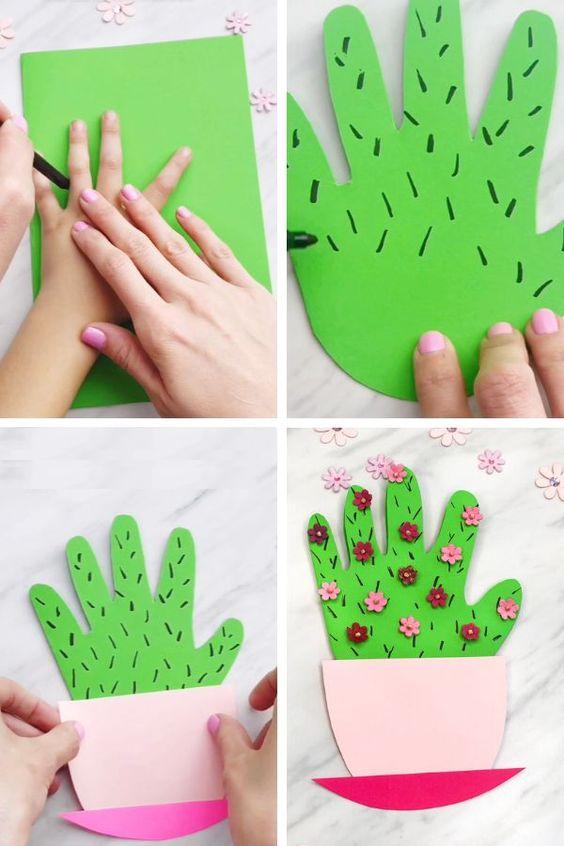 b) wytnij doniczkę c) wytnij podstawkę doniczki i sklej ze sobą wszystkie trzy elementy, aby powstał kaktus w doniczce 2. Doprowadź robaczka do listka. 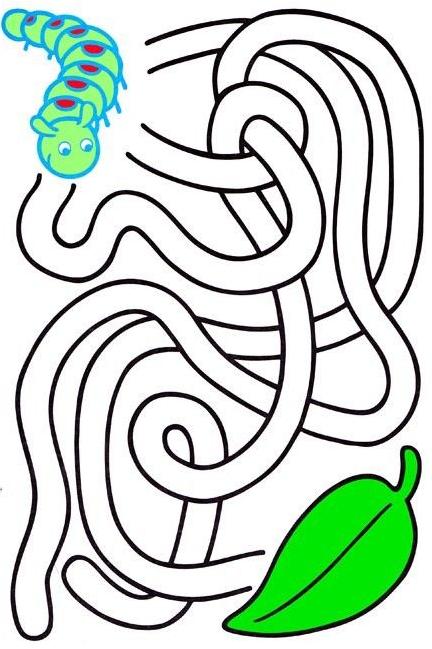 